ҠАРАР                                 			       ПОСТАНОВЛЕНИЕ3 декабрь   2020 й.                               №23                                3 декабря 2020г.Ғәлиәхмәт ауылы                                                                  село ГалиахметовоО проведении публичных слушаниях по проекту решения Совета сельского поселения Акъюловский сельсовет муниципального района Хайбуллинский район Республики Башкортостан «О бюджете сельского поселения Акъюловский сельсовет муниципального района Хайбуллинский район Республики Башкортостан на 2021 год и на плановый период 2022 и 2023 годов»	Руководствуясь статьей 28 Федерального закона от 6 октября 2003 года № 131-ФЗ «Об общих принципах организации местного самоуправления в Российской Федерации, статьей 11 Устава сельского поселения Акъюловский сельсовет муниципального района Хайбуллинский район Республики Башкортостан, с целью реализации жителями сельского поселения права на участие  в местном самоуправлении и участие в обсуждении проекта правового акта, постановляю:1. Назначить публичные слушания по проекту решения Совета сельского поселения Акъюловский сельсовет  муниципального района Хайбуллинский район Республики Башкортостан «О бюджете сельского поселения Акъюловский сельсовет муниципального района Хайбуллинский район Республики Башкортостан на 2021 год и на плановый период 2022 и 2023 годов» (далее – проект решения) 15 декабря 2020 года в 11час. 00 мин. в здание СДК с.Галиахметово по адресу: с. Галиахметово, ул. Гагарина, д.19. 	2. Организацию и проведение публичных слушаний по проекту решения возложить на комиссию в составе:Председатель комиссии:  Ильбаков Буранбай Исламович глава сельского поселения;	Заместитель председателя комиссии: Буранбаева Айрата Ахтямовича заместитель председателя Совета сельского поселения;	Секретарь комиссии: Игебаева Ильнара Айдаровича– управляющий делами Администрации сельского поселения;	Члены комиссии: 	Ишемгулов Ильяс Идрисович– председатель постоянной комиссии Совета по бюджету, налогам и вопросам собственности;	Минлишев Ильфат Мавлетович  – председатель постоянной комиссии Совета по промышленности, жилищно-коммунальному хозяйству, транспорту, торговле, предпринимательству и иным видам услуг населению;	-  председатель постоянной комиссии Совета по аграрным вопросам, использованию земли и природным ресурсам и экологии и чрезвычайным ситуациям;Кильдебаева Гульсия Рашитовна – председатель постоянной комиссии Совета по социально-гуманитарным вопросам, охраны правопорядка;Масликова Фарида Фаритовна - избирательный округ №7 ;Елкибаева Милявша Фатиховна - избирательный округ № 1;Ямалетдиновна Разиля Гильмановна - избирательный округ № 9.	3. По итогам публичных слушаний комиссии по организации и проведению публичных слушаний подготовить итоговое заключение (протокол) публичных слушаний и разместить его, на официальном стенде  сельского поселения Акъюловский  сельсовет  муниципального района Хайбуллинский район Республики Башкортостан.	4. Установить, что письменные предложения по проекту решения могут быть направлены в Совет сельского поселения Акъюловский сельсовет  муниципального района Хайбуллинский район Республики Башкортостан по адресу: с.Галиахметово,  ул.Молодежная, д.5/6 до 18.00 час. 14 декабря 2020 года включительно с указанием фамилии, имени, отчества, даты рождения, адреса места жительства или фактического проживания, сотового телефона, либо юридического адреса организации, общественного объединения (если гражданин является представителем организации, общественного объединения).	5. Разместить проект решения на официальных стендах Администрации сельского поселения Акъюловский  сельсовет  муниципального района Хайбуллинский район Республики Башкортостан.Глава сельского поселения                                   Ильбаков Б.И.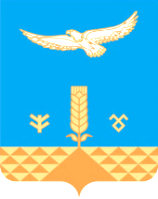 